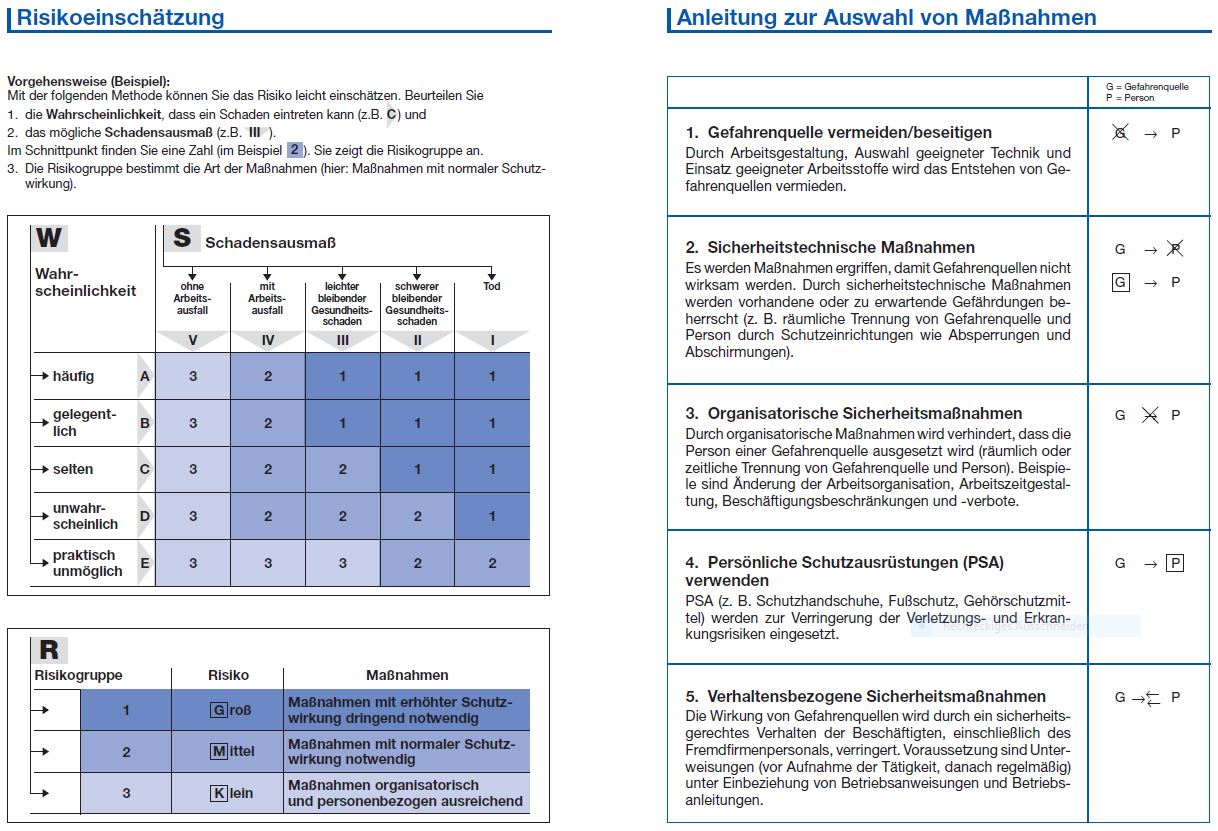 Ermittelte Gefährdungenund deren BeschreibungGefährdungen bewertenGefährdungen bewertenGefährdungen bewertenGefährdungen bewertenGefährdungen bewertenSchutzmaßnahmenRealisierungRealisierungWirksamWirksamErmittelte Gefährdungenund deren BeschreibungRisikobeurteilungRisikobeurteilungRisikobeurteilungHandlungsbedarf?Handlungsbedarf?SchutzmaßnahmenRealisierungRealisierungWirksamWirksamErmittelte Gefährdungenund deren BeschreibungGMKJaNeinSchutzmaßnahmenbis wanndurchJaNeinFehlendes KrisenmanagementGesundheitsgefährdung durchFehlendes KrisenmanagementGesundheitsgefährdung durchFehlendes KrisenmanagementGesundheitsgefährdung durchFehlendes KrisenmanagementGesundheitsgefährdung durchFehlendes KrisenmanagementGesundheitsgefährdung durchFehlendes KrisenmanagementGesundheitsgefährdung durchFehlendes KrisenmanagementGesundheitsgefährdung durchFehlendes KrisenmanagementGesundheitsgefährdung durchFehlendes KrisenmanagementGesundheitsgefährdung durchFehlendes KrisenmanagementGesundheitsgefährdung durchFehlendes KrisenmanagementGesundheitsgefährdung durchfehlenden PandemieplanPandemieplan ist erstelltfehlenden KrisenstabKrisenstab ist gebildet und tagt regelmäßigfehlende Festlegung der verantwortlichen Zuständigkeiten und StellvertreterKritische Dienstleistungen/Aufgaben sowie zugehöriges Personal sind ermittelt und Regelungen getroffen (ggf. Schichteinteilung, Gruppenbildung).fehlende Festlegung der verantwortlichen Zuständigkeiten und StellvertreterNotfallpläne (falls Verantwortliche bzw. bestimmter Teil der Beschäftigten aufgrund einer Covid-19 Erkrankung ausfallen) für verschiedene Bereiche sind erarbeitet.fehlende Regelungen zum möglichen NotbetriebVertraglich unabdingbare Dienstleistungen sind ermittelt und priorisiert.fehlende Regelungen zum möglichen NotbetriebMindestpersonalbedarf zur Aufrechterhaltung des Betriebs ist ermittelt.fehlende Regelungen zum möglichen NotbetriebRegelung für Notfallkommunikation mit Schlüsselkontakten liegt vor.fehlende Hygiene-, Reinigungs- und InfektionsschutzartikelBenötigte Hygiene-, Reinigungs- und Infektionsschutzartikel sind bekannt und deren Beschaffung ist organisiert.Unzureichende Arbeitsorganisation im PandemiefallGesundheitsgefährdung durchUnzureichende Arbeitsorganisation im PandemiefallGesundheitsgefährdung durchUnzureichende Arbeitsorganisation im PandemiefallGesundheitsgefährdung durchUnzureichende Arbeitsorganisation im PandemiefallGesundheitsgefährdung durchUnzureichende Arbeitsorganisation im PandemiefallGesundheitsgefährdung durchUnzureichende Arbeitsorganisation im PandemiefallGesundheitsgefährdung durchUnzureichende Arbeitsorganisation im PandemiefallGesundheitsgefährdung durchUnzureichende Arbeitsorganisation im PandemiefallGesundheitsgefährdung durchUnzureichende Arbeitsorganisation im PandemiefallGesundheitsgefährdung durchUnzureichende Arbeitsorganisation im PandemiefallGesundheitsgefährdung durchUnzureichende Arbeitsorganisation im PandemiefallGesundheitsgefährdung durchTätigkeiten, die nicht allein durchzuführen sindBei Arbeitsabläufen und Tätigkeiten, die nicht von einer Person alleine durchzuführen sind identifiziert und es werden möglichst kleine feste Teams festgelegt um wechselnden Kontakt innerhalb der Betriebsangehörigen zu reduzieren.die Durchführung von Meetings- und BesprechungenMeetings- und Gesprächsrunden sind als Telefon- oder Videokonferenzen durchzuführen – ggf. werden diese abgesagt oder verschoben.Meetings mit notwendiger Anwesenheit sind nur unter Einhaltung des Mindestabstands und Begrenzung der zulässigen Personenzahl entsprechend der Raumgröße möglich.die Durchführung von Geschäfts- und DienstreisenGeschäfts- und Dienstreisen sind auf das Nötigste zu reduzieren bzw. auszusetzen.Nichteinhalten von MindestabständenMindestabstände von min. 1,5 Meter zueinander sind immer eingehalten – dies gilt in Gebäuden, in Fahrzeugen und im Freien. Sollte dies nicht möglich sein, sind weitere Schutzmaßnahmen zu treffen.Nichteinhalten von MindestabständenZu Beginn und Ende der Arbeitszeiten ist durch geeignete organisatorische Maßnahmen ein enges Zusammentreffen mehrerer Beschäftigter (z. B. bei der Zeiterfassung, in Umkleide- und Waschräumen, Sanitärbereich, Küchen) zu vermeiden.GruppenbildungGruppenbildungen und sonstige Menschenansammlungen werden vermieden (dies gilt auch in Raucherbereichen, Pausenräumen, etc.)den Umgang mit betriebsfremden PersonenDer Zugang für externe Personengruppen wird weitestgehend eingeschränkt.den Umgang mit betriebsfremden PersonenDie Anwesenheit betriebsfremder Personen wird dokumentiert, dabei sind ggf. Kontaktdaten sowie der Zeitpunkt des Betretens und Verlassens des Geländes festzuhalten.notwendige Kontakte mit externen PersonenTätigkeiten mit wechselndem unvermeidbaren Personenkontakt sind ermittelt und Schutzmaßnahmen ergriffen (z. B. Installation vom Plexiglasscheiben im Servicecenter/Kundenberatung oder Empfang).Beengte VerhältnisseGesundheitsgefährdung durchBeengte VerhältnisseGesundheitsgefährdung durchBeengte VerhältnisseGesundheitsgefährdung durchBeengte VerhältnisseGesundheitsgefährdung durchBeengte VerhältnisseGesundheitsgefährdung durchBeengte VerhältnisseGesundheitsgefährdung durchBeengte VerhältnisseGesundheitsgefährdung durchBeengte VerhältnisseGesundheitsgefährdung durchBeengte VerhältnisseGesundheitsgefährdung durchBeengte VerhältnisseGesundheitsgefährdung durchBeengte VerhältnisseGesundheitsgefährdung durchbeengte Verhältnisse in BüroräumenDienst- und Anwesenheitspläne sind zur Kontaktminimierung angepasst.beengte Verhältnisse in BüroräumenDie Bürobelegung ist angepasst, sodass nur eine Person im Büro ist. Anderweitig freie Raumkapazitäten können zu Büroarbeitsplätzen umgestaltet werden.beengte Verhältnisse in BüroräumenMobiles Arbeiten wird je nach Tätigkeit ermöglicht (ggf. im personellen Wechsel).beengte Verhältnisse in BüroräumenBei mehreren Personen im Büro wird ein Tischabstand von min. 2 Meter gewährleistet, ggf. können die Büros zusätzlich mit Schutzwänden ausgestattet werden.beengte Verhältnisse in Umkleiden und DuschräumenBeginn und Ende der Schichten werden entzerrt, sodass die Belegungsdichte in den Umkleiden und Duschen den Abstandsregeln entspricht. Dafür ist vorab eine maximal zulässige Personenzahl festzulegen.beengte Verhältnisse in SanitärräumenSanitärräume werden mit Hinweisschildern oder anderen organisatorischen Maßnahmen für die Benutzung durch die maximal zulässige Personenzahl ausgestaltet. Dafür ist vorab eine maximal zulässige Personenzahl festzulegen.beengte Verhältnisse in FahrerkabinenDie Fahrzeugbesatzung wird angepasst um Abstandsregeln einhalten zu können, ggf. ist bei der Fahrt zur nur ein Einweiser notwendig.beengte Verhältnisse in FahrerkabinenUm die Ansteckungsgefahr zu minimieren, fährt der Lader im Sammelgebiet im Regelfall auf dem Trittbrett mit. beengte Verhältnisse in FahrerkabinenBefinden sich mehrere Personen in der Fahrerkabine, wird die Kommunikation auf das Notwendigste beschränkt und erfolgt möglichst voneinander abgewandt.Beengte Verhältnisse auf VerkehrswegenDie Verkehrswege sind geprüft und ggf. so angepasst, dass ausreichend Abstände eingehalten werden können.Fehlende oder ungenügende Informationen der Mitarbeitenden und externer PersonengruppenGesundheitsgefährdung durchFehlende oder ungenügende Informationen der Mitarbeitenden und externer PersonengruppenGesundheitsgefährdung durchFehlende oder ungenügende Informationen der Mitarbeitenden und externer PersonengruppenGesundheitsgefährdung durchFehlende oder ungenügende Informationen der Mitarbeitenden und externer PersonengruppenGesundheitsgefährdung durchFehlende oder ungenügende Informationen der Mitarbeitenden und externer PersonengruppenGesundheitsgefährdung durchFehlende oder ungenügende Informationen der Mitarbeitenden und externer PersonengruppenGesundheitsgefährdung durchFehlende oder ungenügende Informationen der Mitarbeitenden und externer PersonengruppenGesundheitsgefährdung durchFehlende oder ungenügende Informationen der Mitarbeitenden und externer PersonengruppenGesundheitsgefährdung durchFehlende oder ungenügende Informationen der Mitarbeitenden und externer PersonengruppenGesundheitsgefährdung durchFehlende oder ungenügende Informationen der Mitarbeitenden und externer PersonengruppenGesundheitsgefährdung durchFehlende oder ungenügende Informationen der Mitarbeitenden und externer PersonengruppenGesundheitsgefährdung durchUnkenntnis oder FehlinterpretationAktuelle Informationsbeschaffung und deren regelmäßige zeitnahe Weitergabe sind geregeltUnkenntnis oder FehlinterpretationAlle Maßnahmen werden ständig entsprechend der Informationen des RKI, der Arbeitsmedizin, etc. angepasst oder ergänzt.Unkenntnis oder FehlinterpretationFür den Umgang mit dem Coronavirus SARS-CoV-19 ist eine Betriebsanweisung erstellt.Unkenntnis oder FehlinterpretationBeschäftigte werden anlassbezogen über die Gesundheitsgefahren, Infektionswege und Schutzmaßnahmen unterwiesen. Sie bestätigen durch Unterschrift, dass sie teilgenommen und den Inhalt verstanden haben.Unkenntnis der richtigen VerhaltensweisenDie Kommunikation mit den Beschäftigten erfolgt regelmäßig über verschiedene Kanäle (Newsletter, Info-Mails, Aushänge an relevanten Stellen). 
Dabei werden die geforderten Verhaltensweisen ebenso wie geplante und umgesetzte Maßnahmen thematisiert.fehlende Kommunikation mit relevanten PersonengruppenRelevante Personengruppen wie Kunden, Lieferanten oder Besucher sind über verschiedene Informationskanäle (z. B. Internetseiten, Tageszeitungen, soziale Medien, Aushänge) informiert.fehlende Kommunikation mit relevanten PersonengruppenInfozettel in verschiedenen Sprachen für Kunden sind erstellt und ausgelegt bzw. ausgehangen (z. B. am Empfang, Eingang, etc.)fehlende Information der Öffentlichkeit über veränderte BetriebsabläufeRegelmäßige Information der Öffentlichkeit über die Situation und Dienstleistungserbringung erfolgt über das Internet und lokale Medien (soziale Medien sind ggf. ebenfalls zu berücksichtigen).Fehlende SchutzmaßnahmenGesundheitsgefährdung durchFehlende SchutzmaßnahmenGesundheitsgefährdung durchFehlende SchutzmaßnahmenGesundheitsgefährdung durchFehlende SchutzmaßnahmenGesundheitsgefährdung durchFehlende SchutzmaßnahmenGesundheitsgefährdung durchFehlende SchutzmaßnahmenGesundheitsgefährdung durchFehlende SchutzmaßnahmenGesundheitsgefährdung durchFehlende SchutzmaßnahmenGesundheitsgefährdung durchFehlende SchutzmaßnahmenGesundheitsgefährdung durchFehlende SchutzmaßnahmenGesundheitsgefährdung durchFehlende SchutzmaßnahmenGesundheitsgefährdung durchfehlende Mund-Nasen-BedeckungenAlle Mitarbeitenden werden mit Mund-Nasen-Bedeckungen ausgestattet, wenn Mindestabstände zu anderen Personen betriebsbedingt nicht einzuhalten sind.falsche Benutzung von Mund-Nasen-BedeckungenInformation der Beschäftigten zur richtigen Benutzung von Mund-Nasen-Bedeckungen ist erfolgt.nicht vorhandene Persönliche SchutzausrüstungPersönliche Schutzausrüstung ist je nach Bedarf bereitzustellen. Dazu gehören vor allem: SchutzhandschuheDesinfektionsmittelMund-Nasen-BedeckungenHändeschütteln/KörperkontaktHändeschütteln und sonstige Körperkontakte werden vermieden.ungenügendes Lüften der RäumeGeschlossene Arbeitsbereiche sind mehrmals täglich für ca. 10 Minuten mit weit geöffnetem Fenster lüften. Das gilt auch für Fahrgasträume von Fahrzeugen.ungenügendes Lüften der RäumeRaumlufttechnische Anlagen können weiter betrieben werden, vorausgesetzt die vorgeschriebenen Wartungszyklen sind eingehalten.Ansteckungsgefahr über kontaminierte GegenständeWerkzeuge und Arbeitsmittel sind nach Möglichkeit personenbezogen zu verwenden. Ist das nicht möglich, ist eine regelmäßige Reinigung (z. B. vor Übergabe) durchzuführen – ggf. sind Schutzhandschuhe zu verwenden.Ansteckungsgefahr über kontaminierte OberflächenEine Reinigung von Kontaktflächen (Türklinken, Türgriffen, Tischen) erfolgt mehrmals täglich.Ansteckungsgefahr über kontaminierte OberflächenTüren in stark frequentierten Bereichen sind offen zu halten (ausgenommen Brandschutztüren und Türen mit besonderer Bedeutung für die Betriebssicherheit) um unnötiges Berühren zu vermeidenAnsteckungsgefahr über kontaminierte OberflächenDie Reinigung der Sozial- und Aufenthaltsbereiche, Büroräume, etc. erfolgt regelmäßig.Ansteckungsgefahr über kontaminierte OberflächenDie Fahrer reinigen nach der Fahrt die Fahrerkabine, vor allem das Lenkrad, Türgriffe, Schaltknauf, Armaturen)Ansteckungsgefahr über kontaminierte ArbeitskleidungIn den Umkleiden stehen den Beschäftigten getrennte Spinde zur getrennten Aufbewahrung von betrieblicher und privater Kleidung zur Verfügung. Nach Arbeitsende ist die betriebliche Warn-/Schutzkleidung gegen die private Kleidung zu tauschen.ungenügende Reinigung der Warn- und SchutzkleidungDie Warn- und Schutzkleidung ist min. wöchentlich betrieblich zu reinigen.Fehlende HygienemaßnahmenGesundheitsgefährdung durchFehlende HygienemaßnahmenGesundheitsgefährdung durchFehlende HygienemaßnahmenGesundheitsgefährdung durchFehlende HygienemaßnahmenGesundheitsgefährdung durchFehlende HygienemaßnahmenGesundheitsgefährdung durchFehlende HygienemaßnahmenGesundheitsgefährdung durchFehlende HygienemaßnahmenGesundheitsgefährdung durchFehlende HygienemaßnahmenGesundheitsgefährdung durchFehlende HygienemaßnahmenGesundheitsgefährdung durchFehlende HygienemaßnahmenGesundheitsgefährdung durchFehlende HygienemaßnahmenGesundheitsgefährdung durchfehlende WaschgelegenheitenFür das regelmäßige Händewaschen sind ausreichend Möglichkeiten vorhanden. fehlende WaschgelegenheitenSaubere Papiertücher stehen für das Abtrocknen der Hände zur Verfügung.fehlendes HändedesinfektionsmittelWenn keine Möglichkeit zum Waschen der Hände besteht, wird ausreichend Desinfektionsmittel zur Verfügung gestellt.seltenes HändewaschenBeschäftigte sind über die Bedeutung und das richtige Händewaschen informiert.schlechte NießetiketteBeschäftigte sind über die richtige Nießetikette (Abstand, möglichst in die Armbeuge oder Papiertaschentuch, …) informiert und wenden diese an.häufiges ins Gesicht anfassenBeschäftigte sind informiert die Hände möglichst aus dem Gesicht (vor allem Nase, Mund oder Augen) fernzuhalten.falsches Verhalten bei der NahrungsaufnahmeSpeisen werden nur unter Einhaltung der Abstandsregelungen gemeinsam eingenommen.falsches Verhalten bei der NahrungsaufnahmeSpeisen können auch am Arbeitsplatz/Büroarbeitsplatz eingenommen werden, soweit keine anderen Bedenken dem entgegenstehen.falsches Verhalten bei der NahrungsaufnahmeBeschäftigte sind informiert, benutztes Geschirr, Besteck und Trinkgefäße unverzüglich nach Verwendung zu reinigen.Allgemeine Infektionsgefahren durch erkrankte MitarbeitendeGesundheitsgefährdung durchAllgemeine Infektionsgefahren durch erkrankte MitarbeitendeGesundheitsgefährdung durchAllgemeine Infektionsgefahren durch erkrankte MitarbeitendeGesundheitsgefährdung durchAllgemeine Infektionsgefahren durch erkrankte MitarbeitendeGesundheitsgefährdung durchAllgemeine Infektionsgefahren durch erkrankte MitarbeitendeGesundheitsgefährdung durchAllgemeine Infektionsgefahren durch erkrankte MitarbeitendeGesundheitsgefährdung durchAllgemeine Infektionsgefahren durch erkrankte MitarbeitendeGesundheitsgefährdung durchAllgemeine Infektionsgefahren durch erkrankte MitarbeitendeGesundheitsgefährdung durchAllgemeine Infektionsgefahren durch erkrankte MitarbeitendeGesundheitsgefährdung durchAllgemeine Infektionsgefahren durch erkrankte MitarbeitendeGesundheitsgefährdung durchAllgemeine Infektionsgefahren durch erkrankte MitarbeitendeGesundheitsgefährdung durchPräsentatismusBeschäftigte sind angewiesen bei Krankheitssymptomen (vor allem Husten, Halsschmerzen, Atemnot, Fieber) sofort die Betriebsstätte zu verlassen bzw. nicht aufzusuchen, telefonisch ihren Vorgesetzten zu informieren und einen Arzt zur Besprechung des weiteren Vorgehens zu kontaktieren.Verbreitung der InfektionVerhaltensregeln für den Verdachtsfall sind getroffen.Verbreitung der InfektionVerdachts- und Infektionsfälle sind zu dokumentieren.Verbreitung der InfektionMeldeketten und Informationsfluss bei einer bestätigten Infektion sind klar definiert.Verbreitung der InfektionRegelungen zur Ermittlung und Information von möglichen Kontaktpersonen eines bestätigten Erkrankten liegen vor.Verbreitung der InfektionDer Arbeitsplatz eines mglw. Erkrankten ist gründlich zu reinigen (Selbstschutz beachten!) und gut zu lüften. Wenn möglich ist der Arbeitsplatz einen Tag lang nicht zu nutzen.fehlende Symptome bei ErkrankungBeschäftigte sind informiert, dass eine Infektion auch ohne Symptome möglich ist und deswegen der Mindestabstand sowie weitere Regeln immer einzuhalten sind bzw. das Verwenden eines Mund-Nasen-Schutzes notwendig ist.nicht erkannte Symptome bei ErkrankungBeschäftigte sind zur frühzeitigen Selbsterkennung über das Krankheitsbild und mögliche Symptome informiert.Vorerkrankungen bei Beschäftigten (erhöhte Gefahr eines schweren bis tödlichen Krankheitsverlaufs)Beschäftigte mit Vorerkrankungen sind besonders zu schützen, z. B. mittels telefonischer Beratung durch die Arbeitsmedizin.Vorerkrankungen bei Beschäftigten (erhöhte Gefahr eines schweren bis tödlichen Krankheitsverlaufs)Alle Beschäftigten werden auf geeignete Weise informiert, welche Vorerkrankungen das Risiko erhöhen.Psychische Belastungen durch die Pandemie
Gesundheitsgefährdung durchPsychische Belastungen durch die Pandemie
Gesundheitsgefährdung durchPsychische Belastungen durch die Pandemie
Gesundheitsgefährdung durchPsychische Belastungen durch die Pandemie
Gesundheitsgefährdung durchPsychische Belastungen durch die Pandemie
Gesundheitsgefährdung durchPsychische Belastungen durch die Pandemie
Gesundheitsgefährdung durchPsychische Belastungen durch die Pandemie
Gesundheitsgefährdung durchPsychische Belastungen durch die Pandemie
Gesundheitsgefährdung durchPsychische Belastungen durch die Pandemie
Gesundheitsgefährdung durchPsychische Belastungen durch die Pandemie
Gesundheitsgefährdung durchPsychische Belastungen durch die Pandemie
Gesundheitsgefährdung durchmögliche Konflikte bzw. Auseinandersetzungen mit KundenInformation der Kunden/Kundinnen über notwendige Maßnahmen und deren Grund ist erfolgt – ggf. ist bei zu erwartenden Schwierigkeiten (z. B. Andrang auf Wertstoffhöfen) externes Security-Personal einzusetzen.persönliche Ängste aufgrund der aktuellen SituationBeschäftigte sind über Möglichkeiten der Unterstützung durch Psychosozialberatungen o. ä. informiert.persönliche Ängste aufgrund der aktuellen SituationÄngste werden ernst genommen und anonym thematisiert (z. B. in internen Informationskanälen)hohe bzw. stark erhöhte Arbeitsintensität in systemrelevanten Bereichen aufgrund der Corona-PandemieVeränderungen im Arbeitsablauf bzw. der Arbeitsintensität werden geprüft und Maßnahmen zur Gegensteuerung ergriffen (z. B. stark steigende Abfallmengen bei gleicher Tour).